Муниципальное автономное дошкольное образовательное учреждениеГородского округа «город Ирбит» Свердловской области«Детский сад № 23»                                                                                         Чернышева О.И., 1 КККонсультация «Всемирный день борьбы со СПИДом»СПИД - беда, которая грозит всему человечеству. И бороться с этой страшной болезнью можно только сообща, всем миром.  Чтобы привлечь внимание жителей Земли к этой всеобщей беде, по предложению Всемирной Организации Здравоохранения было решено проводить Всемирный день борьбы со СПИДом.   Впервые такой день был проведён 1 декабря 1988 года.   Что означает слово СПИД и почему он опасен?
  На этот вопрос и другие вопросы вам ответит доктор Неболит из книги Г.В.  Трафимовой «Детям о СПИДе и докторе Неболите».    Слово СПИД - сокращённое название болезни «СИНДРОМ ПРИОБРЕТЕННОГО ИММУННОГО ДЕФИЦИТА».  СПИД — это болезнь, которая разрушает защитную систему организма.  Поэтому организм человека не может противостоять других   болезней, и больные СПИДом могут умереть от любой инфекции.  Дело в том, что вирус ВИЧ поражает и уничтожает «клетки-защитницы». Это их он атакует, это в них он внедряется и размножается, образуя много новых вирусных частиц.  Инфекционное заболевание, которое вызывает вирус иммунодефицита человека, называют ВИЧ-инфекцией.  Людей, организм которых заражён ВИЧ, называют ВИЧ-инфицированными.  Больными СПИДом называют людей, у которых отмечается самая последняя стадия развития ВИЧ-инфекции. СПИД появляется у человека только тогда, когда вирус иммунодефицита сильно разрушит иммунную систему организма. Тогда организм уже не в силах оказывать сопротивление болезнетворным бактериям и вирусам. Советы доктора НЕБОЛИТА  Вирус может быть обнаружен в слюне, поте, слезах и моче, но из-за маленькой концентрации через них передаваться не может, если при этом не будет присутствовать кровь, жидкость заражённого ВИЧ человека  Заразиться ВИЧ можно только от ВИЧ-инфицированного человека. Чтобы произошло заражение, вирус должен непременно попасть из тела одного человека в кровь другого человека.  Не живёт этот вирус и на поверхности кожи людей, одежде, обуви, других предметах. Ведь все они соприкасаются с воздухом. Поэтому вы никогда не заразитесь ВИЧ, если будете дотрагиваться до ВИЧ-инфицированного человека, пожимать ему руку, пользоваться с ним общей посудой, игрушками, школьными принадлежностями, компьютером, телефоном, другими предметами.  Безопасно также плавать с таким человеком в одном бассейне, пользоваться с ним одним душем или туалетом.У каждого человека должны быть личные маникюрные и бритвенные принадлежности. И зубная щётка у каждого должна быть своя. Ведь у некоторых людей дёсны кровоточат, и вирус с грязной щётки может попасть от больного человека к здоровому. Помните, лекарства против СПИДа учёные пока ещё не изобрели.  Болезнь эта неизлечима. Единственный способ защитить себя — соблюдать правила безопасного поведения. ЗАБОТЬТЕСЬ О СВОЕМ ЗДОРОВЬЕ САМИ! 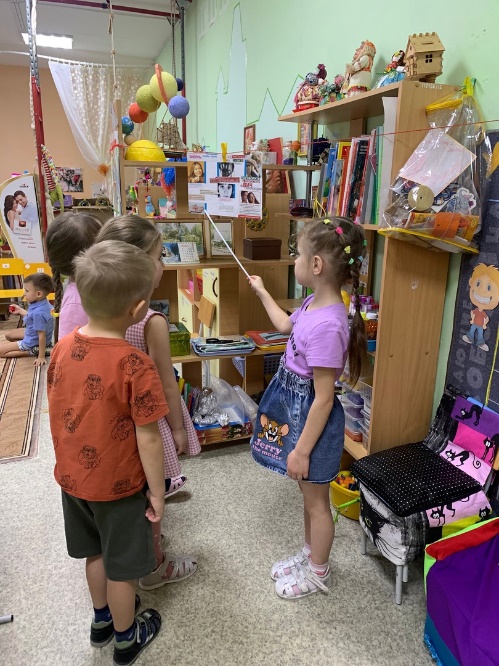 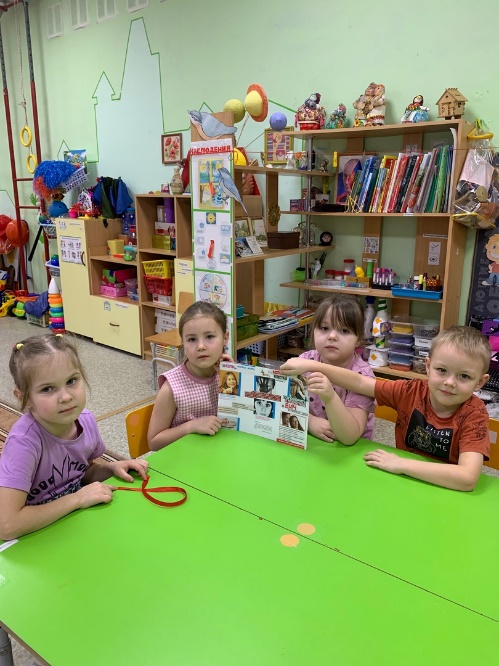 